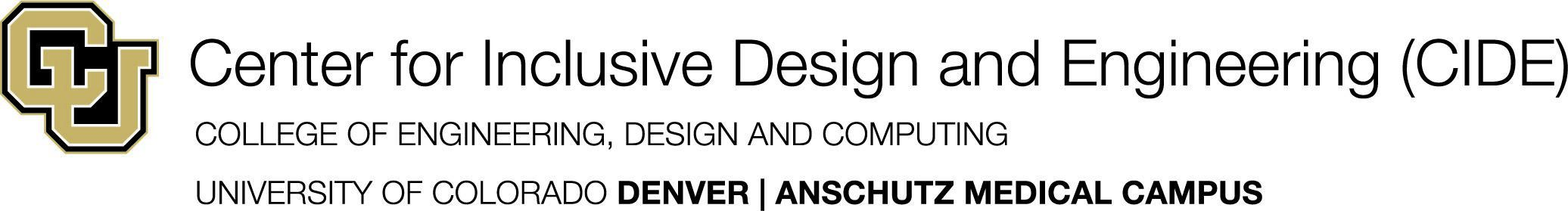 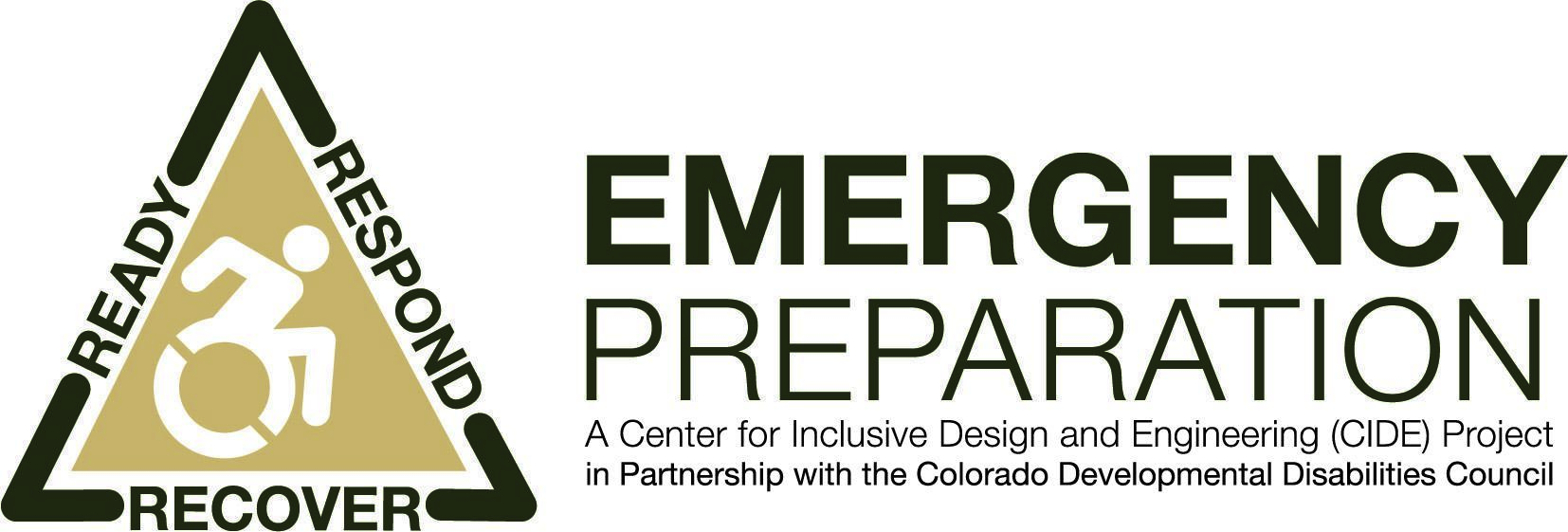 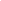   Disability Specific Emergency Kits for 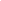 Persons with DisabilitiesBeing ready for an emergency regardless of your location is imperative for survival and each location requires a different kit.*Personal Kit – contains essential items to keep with you at all times.Grab-and-Go/Workplace Kit – easy-to-carry kit to grab if you have to evacuate your location in a hurry. Contains items you can’t do without and are small enough and light enough you can carry.Home Kit – a large kit that contains essential supplies (water, food, first aid, clothing, bedding, tools, and items specific to your disability. It includes everything you need to be self-sufficient for 72 hours in your home or emergency shelter.  Bedside Kit – contains items you need if you are trapped in or near your bed and unable to get to other parts of your home.Car Kit – includes items you need if you have to vacate the area in and around your vehicle during an evacuation. Service Animal Kit - includes familiar items to keep your service animal comfortable and secure in a time of stressContents of each kit needs to be tailored to your individual requirements and abilities. Ideally, you should plan for enough supplies, particularly medical supplies, to last up to two weeks. It is important to know ahead of time what you are realistically able to carry in a backpack or other small pack on your person or wheelchair, scooter, or other assistive device. The following checklists contain suggestions for disability specific items to consider including in your various kits.Breathing/Respiratory Limitations Alternate charging sourceAlternate power sourceExtra batteries, alternate power source, or charging system for oxygen and breathing devicesN95 rated particulate filter maskRechargeable batteriesResuscitation bagTowels, masks, industrial respirators or other supplies you can use to filter your air supplyChemical/Food SensitivitiesAlternate cooking methodAntihistamine Disposable hand wipesDisposable plates and utensilsEpinephrine auto-injectorReady-to-eat foodsSpecial dietary supplementsCognitive LimitationsOrganizational aidsColor Post-it flagsColor Sticky NotesHighlighter markersHighlighter tapeMemory BookNotebookPrompting DevicesPicture prompting booksTalking Photo AlbumVoice CueCommunication or Speech LimitationsDry erase boardLaminated alphabet boardsLaminated communication boardLow tech communication deviceHearing LimitationsAlternate power source or charging systemAmplification systems – pocket talkerCell phone amplifierConsider getting a weather radio with a visual/text display that warns of weather emergenciesDry erase boardExtra cochlear implant batteriesExtra hearing aid batteriesPortable phone amplifierVibrating watchMobility LimitationsBottle openersCooling aidsDressing aidsDrink holdersDrinking aids – long straw, uDrinkEating aidsReachersWriting aidsVision LimitationsBig Print Address BookBooklightCell phone magnifierExtra batteries, alternate power source or charging systemExtra glassesHave high-powered flashlights with wide beams and extra batteriesLiquid Level IndicatorMagnifiersMark your disaster supplies with fluorescent tape, large print or BrailleSignature guideTalking watchTalking clock/calendarWheelchair or Scooter UsersBattery chargerExtra batteries, alternate power source or charging system Keep a lightweight manual wheelchair as a backup if possiblePatch kit or can of sealant to repair flat tires and /or extra supply of inner tubes for non-puncture-proof wheelchair/scooter tires Tire repair kitMedical NeedsBlood pressure monitorMedi-strawMedication reminders/alarmsNail ClippersPill boxesPill splitterPill popperPill swallowing cupRX MagnifiersTalking Glucose MeterThermometersUSB MediTagService Animals/PetsBedding/yoga matBlankets or towels Can opener and disposable utensilsCollar/ID/Leash/Safety HarnessFirst Aid KitFood & Water bowlsHygiene items (brush, shampoo, toothbrush)License/tagsMedications Medical/vaccination recordsPedigree papersPet carrier with ID tag (include emergency contact numbers)Photo of animal, including distinguishing marks Sanitary Supplies (cat litter, old newspapers, trash bags, pooper scooper)Supply of pet food and treats (foods they are accustomed to eating to reduce digestive problems)ToysWater* Please see ‘Emergency Kits for Persons with Disabilities or Access and Functional Needs’ for a suggested list of general items to include in your different kits. 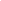 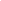 